RENCANA PEMBELAJARAN SEMESTERPembelajaran Mingguan2. Satuan Acara Perkuliahan (Rencana Pembelajaran Tatap Muka) Kegiatan Pembelajaran    Lampiran 1 RPS    3. PenilaianBentuk PenilaianPenilaian meliputi (1) Partisipasi dalam kegiatan perkuliahan, (2) tugas, (3) ujian tengah semester (UTS), dan (4) ujian akhir semester.Bentuk dan Bobot PenugasanBobot PenilaianBobot partisipasi perkuliahan (PK) 	= 15%Bobot Tugas (T)				= 30%Bobot Ujian Tengah Semester	 (UTS)	= 25%Bobot Ujian Akhir Semester (UAS)	= 30%Nilai Akhir (NA) = JENIS PENILAIAN DAN INSTRUMENNYATugas  1Tugas  2Tugas  3RUBRIK PENILAIANFORMAT PENILAIAN PARTISIPASI PERKULIAHANMata Kuliah	:Pertemuan	:Lampiran 2 BAHAN AJAR (Terpisah    Lampiran 3.                                                                 KONTRAK KULIAH                             Mata Kuliah         : Psikologi Belajar Matematika                             Program Studi     : Pendidikan Matematika                             Kode MK/SKS      : PMA-/2 SKS                             Semester              : 1 (Satu)                             Tahun Akademis  : 2022/2023Manfaat Mata Kuliah : 1. Memberikan pengetahuan dan pemahaman bagi mahasiswa                                              tentang Psikologi Belajar Matematika                                         2 . Memberikan dasar yang kuat bagi mahasiswa untuk menentukan                                               tujuan pembelajaran serta mengkaji tentang berpikir, bernalar,                                               dan bagaimana menggunakan kemampuan intektual tersebut.                                        Deskripsi Mata Kuliah :  Mata kuliah ini membahas berbagai aspek mengenai psikologi                                             belajar matematikaCP Mata Kuliah            :   Mahasiswa mampu mengkaji konsep dasar psikologi belajar                                             matematika dan hakikat belajar matematikaOrganisasi Materi        : 1. Formasi konsep matematika                                          2. Ide skema                                3. Intelegensi Intuitif dan Reflektif                               4. Simbol-simbol                                       5. Berpikir Matematis dan Kemampuan matematika                                                   6. Kemampuan Berpikir Tingkat Tinggi (HOTS)                                            7. Generalisasi Ide-Ide geometri                                      8. Landasan Psikologi Pembelajaran Matematika                                                   9. Kesulitan Belajar matematika dan PenanggulangannyaStrategi/Metode Perkuliahan: Perkuliahan menggunakan metode:                                                   1. Ekspositori                                                          2. Penugasan (kelompok dan individu)                                                           3. Diskusi.                                                           4. Kajian KasusReferensi: Skemp, R.R. 1971. The Psichology of Learning mathematics, Middlex: Pelican Books.Keljzer, R (2003). Teaching Formal Mathematics in Primary Education. Fraction learning as mathematics Process. Nederlands: Freudenthal Institute. Utrecht.Brosnan, Patricia., Diana B. Erichick., & Lucia Flevarens (eds). 2010. Proceedings of the thirty Second         Annual Meeting of the Noth American Chapter of the International Group for the Psochology of         Mathematics Education. Colombus, OH: Ohio State University.La Moma, 2019. Pengembagan Kemampuan  Berpikir Kritis Matematis dengan                         pembelajaran Berbasis masalah Pada Mahasiswa. Proseding Seminar Nasional Matematika dan                        pendidikan matematika. Malang.La Moma & H.Tamalene. 2019. Peningkatan Kemampuan Komunikasi Matematis         Mahasiswa Dengan Menggunakan Model pembelajaran generatif. Jurnal Barekeng. Volume 3          nomor 2. Suryadi D. 2012. Membangun Budaya baru dalam Berpikir matematika. SPS UPI.                       Bandung: Rizqi Press7.Tugas-Tugas: 1. Membuat makalah dan Materi presentasi                             2.  Membuat Video presentasi8. Kriteria penilaian:                      a. Bentuk Penilaian Penilaian meliputi (1) Partisipasi dalam kegiatan perkuliahan, (2)                                tugas, (3) ujian tengah semester (UTS), dan (4) ujian akhir semester                      b. Bentuk dan Bobot Penugasan Bobot Penilaian Bobot partisipasi perkuliahan (PK) = 15% Bobot Tugas (T) = 35%  Bobot Ujian Tengah Semester (UTS) = 20% Bobot Ujian Akhir Semester (UAS) = 30%                           Skor (S) = 1,5𝑃𝐾+3,5𝑇+2𝑈𝑇𝑆+3𝑈𝐴𝑆/10Nilai akhir mahasiswa ditentukan dengan aturan:Jadwal KuliahNorma/AturanPerkuliahan dilaksanakan sesuai dengan jadwal yang ditentukan dengan toleransi waktu kehadiran di kelas 15 menit. Jika sampai 20 menit dari waktu kuliah dosen tidak hadir tanpa pemberitahuan, kuliah pada hari tersebut dibatalkan.Untuk perkuliahan yang dibatalkan sebagaimana dimaksudkan pada butir 1), akan digantikan pada waktu di luar jadwal perkuliahan dengan terlebih dulu disepakati bersama mahasiswa.Jika terdapat perubahan jadwal perkuliahan, harus dikomunikasikan paling lambat 1 (satu) hari sebelumnya.Dosen dan mahasiswa wajib menggunakan pakaian yang pantas, tidak diperkenankan menggunakan baju kaos dan/atau jeans.Selama perkuliahan setiap mahasiswa memiliki kebebasan akademik untuk menyampaikan pendapat yang berkaitan dengan materi perkuliahan atau hal-hal lain yang terkait dengan materi perkuliahan.Penggunaan kebebasan akademik sebagaimana dimaksudkan pada butir 5) dilakukan secara santun dan sesuai dengan etika berkomunikasi.Setiap tugas wajib dikumpulkan sesuai waktu yang ditentukan. Untuk setiap keterlambatan dalam pengumpulan tugas akan dikenakan sanksi berupa pengurangan nilai tugas.Dalam pengerjaan tugas mahasiswa wajib menghindari plagiasi dan/atau menyontek pekerjaan orang lain. Mahasiswa yang terbukti menyontek danmemberi contekan diberikan hukuman, berupa nilai 0 untuk tugas atau tagihan tersebut.Mahasiswa yang tidak mengikuti pertemuan kuliah tanpa keterangan (yang dapat dipertanggungjawabkan) minimal 75% tidak diperkenankan mengikuti ujian akhir semester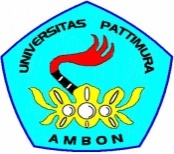 UNIVERSITAS PATTIMURAFAKULTAS KEGURUAN DAN ILMU PENDIDIKANPROGRAM  STUDI  S2 PENDIDIKAN MATEMATIKAUNIVERSITAS PATTIMURAFAKULTAS KEGURUAN DAN ILMU PENDIDIKANPROGRAM  STUDI  S2 PENDIDIKAN MATEMATIKAUNIVERSITAS PATTIMURAFAKULTAS KEGURUAN DAN ILMU PENDIDIKANPROGRAM  STUDI  S2 PENDIDIKAN MATEMATIKAUNIVERSITAS PATTIMURAFAKULTAS KEGURUAN DAN ILMU PENDIDIKANPROGRAM  STUDI  S2 PENDIDIKAN MATEMATIKAUNIVERSITAS PATTIMURAFAKULTAS KEGURUAN DAN ILMU PENDIDIKANPROGRAM  STUDI  S2 PENDIDIKAN MATEMATIKARENCANA PEMBELAJARAN SEMESTERRENCANA PEMBELAJARAN SEMESTERRENCANA PEMBELAJARAN SEMESTERRENCANA PEMBELAJARAN SEMESTERRENCANA PEMBELAJARAN SEMESTERRENCANA PEMBELAJARAN SEMESTERNama Mata KuliahNama Mata KuliahPsikologi Belajar MatematikaTahun Ajaran2022/2023Kode Mata KuliahKode Mata KuliahPMA-103Semester1 (Gasal)SKSSKS2 (Dua)Dosen Mata Kuliah Dr La Moma, M.PdOTORISASI Penanggung Jawab MKKetua TKSKoordinator ProdiPENGESAHANDr.La Moma, M.PdProf. Dr. W. Mataheru, M.PdProf. Dr. T.G. Ratumanan, M.PdCAPAIAN Capaian pembelajaran Program Studi (CPL PRODI) yang dibebankan pada Mata Kuliah Capaian pembelajaran Program Studi (CPL PRODI) yang dibebankan pada Mata Kuliah PEMBELAJARAN LULUSANS-5Bekerja sama dan memiliki kepekaan social serta kepdualian terhadap masyarakat dan lingkungan.S-8Menunjukan sikap tanggungjawab atas pekerjaan di bidang keahliannya secara mandiriS-9Menginternalisasi nilai, norma, dan etika akademikS-10Menginternalisasi semangat kemandirian, kejuangan, dan kewirausahaanP1Mampu mengkaji hakikat ilmu pengetahuan, hakikat matematika, psikolgi belajar matematika, proses belajar matematika, dan perkembagan matemtikaP1Mampu mengkaji hakikat ilmu pengetahuan, hakikat matematika, psikolgi belajar matematika, proses belajar matematika, dan perkembagan matemtikaKU-2Menyusun dan mengkomunikasikan ide dan argumen yang dapat dipertanggungjawabkan secara ilmiah dan etika akademik, melalui berbagai media kepada masyarakat terutama masyarakat akademik.KU-2Menyusun dan mengkomunikasikan ide dan argumen yang dapat dipertanggungjawabkan secara ilmiah dan etika akademik, melalui berbagai media kepada masyarakat terutama masyarakat akademik.KU4Meningkatkan kapasitas pembelajaran mandiriKU-5Mengembangkan dan memelihara jaringan kerja dengan kolega, sejawat di dalam Lembaga dan komunitas penelitian yang lebih luas.CPMKCPMK-1Mampu mengkaji konsep dasar psikologi belajar matematika dan hakikat belajar matematikaKemampuan Akhir (KA) atau KA-1Mendeskripsikan Formasi konsep matematikaSub CPMKKA-2Mendeskripsikan ide skemaKA-3Menjelaskan kecerdasan intuitif dan reflektifKA-4Menjelaskan simbol-simbolKA-5Menganalisis berpikir dan kemampuan berpikir matematikaKA-6Mengembangkan kemampuan berpikir tingkat tinggiKA-7Menjelaskan generalisasi ide-ide geometrisKA-8Mendeskripsikan Psikologi Pembelajaran matematikaKA-9Menganalisis kesulitan belajar matematika cara penanggulngannyaDESKRIPSI SINGKATMata kuliah ini membahas berbagai aspek mengenai psikologi belajar matematikaBAHAN KAJIAN/ MATERI PEMBELAJARANFormasi Konsep MatematikaIde Schema Intelegensi Intuitif dan ReflektifSimbol-simbol  Berpikir Matematis dan Kemampuan matematikaKemampuan Berpikir Tingkat Tinggi (HOTS)Generalisasi Ide-Ide geometriLandasan Psikologi Pembelajaran MatematikaKesulitan Belajar matematika dan PenanganannyaREFERENSISkemp, R.R. 1971. The Psichology of Learning mathematics, Middlex: Pelican Books.Keljzer, R (2003). Teaching Formal Mathematics in Primary Education. Fraction learning as mathematics Process. Nederlands: Freudenthal Institute. Utrecht.Brosnan, Patricia., Diana B. Erichick., & Lucia Flevarens (eds). 2010. Proceedings of the thirty Second Annual Meeting of the Noth American Chapter of the International Group for the Psochology of Mathematics Education. Colombus, OH: Ohio State University.La Moma, 2019. Pengembagan Kemampuan  Berpikir Kritis Matematis dengan  pembelajaran Berbasis masalah Pada Mahasiswa. Proseding Seminar Nasional Matematika dan pendidikan matematika. Malang.La Moma & H.Tamalene. 2019. Peningkatan Kemampuan Komunikasi Matematis Mahasiswa Dengan Menggunakan Model pembelajaran generatif. Jurnal Barekeng. Volume 3 nomor 2. Suryadi D. 2012. Membangun Budaya baru dalam Berpikir matematika. SPS UPI. Bandung: Rizqi Press.Mgg Ke:Kemampuan Akhir(Sub CPMK)Materi PembelajaramMetode/ Model Pembelaj.Pengalaman BelajarAlokasi WaktuPenilaianKriteria/ IndikatorBobotReferensi1-2Mendeskripsikan Formasi konsep matematika1.1. Formasi Konsep MatematikaAbstraksi dan Klasifikasi 1.2. Penamaan 1.3. Komunikasi        konsep1.4. Konsep sebagai sebuah warisan budaya.  1.5. Kekuatan pemikiran        konseptual 1.6. Belajar konsep matematikaMetode:Ekspositori& DiskusiTugasMengikuti pen-jelasan dosen dan berdiskusi mengenai formasi konsep matematikaMembaca lebih lanjut (belajar mandiri) pada materi 1TM 6x50’ TT & TM 6x120’---A,C,D dan E3Mendeskripsikan ide skema2. Ide Skema2.1. Fungsi integratif        pada sebuah        skema2.2. Skema       bertujuan untuk         belajar2.3. Pemahaman Metode:Ekspositori, case method & DiskusiPenugasanMengikuti pen-jelasan dosen dan berdiskusi tentang ide skemaMahasiswa mempelajari bahan ajar yang pada kemudian mengerjakan tugas yang diberikan Hasilnya serta merepresentaisikan hasil kerja kelompokTM 2 x 50’TT & TM2x120’Hasil ringkasanKualitas ringkasan10A, D4Menjelaskan kecerdasan intuitif dan reflektif3. Kecerdasan Intuitif dan Reflektif3.1. intelegensi        Intuitif3.2. ReflektifMetode; Ekspositori & Diskusi, case method, danPenugasan (Proyek) Mengikuti penjelasan dosen dan berdiskusiMembagi Mahasiswa atas 5 kelompok kecil  yangberanggotakan 2-3 orang. Mahasiswa mempelajari berbagai referensi terkait dan merevisi makalah yang telah dipresentasikan untuk dikumpulkan.TM 2 x 50’ TT & TM(3x120’)---A, B,C5-7Menjelaskan simbol-simbol4. Simbol –Simbol4.1. Komunikasi4.2. Mencatat        Pengetahuan 4.3. Membentuk konsep baru  4.4. Membuat macam-macam penggolongan menjadi mudah untuk dipahami.4.5.   Membuat          aktivitas           reflektif yang          mungkinFlipped Learning, Metode:Ekspositori dan  diskusiPenugasanBersama mahasiswa mendiskusikan symbol-simbolMembagi mahasiswa dalam 5 kelompok kelompok, tiap kelompok mengkaji satu konsep, menyusun makalah, dan mempresen-tasikannyaTM 4 x 50’TT & TM  4 x 120’Makalah, materi presentasi, dan proses presentasiKualitas makalah, penguasaam materi15A,B8                              Ujian Tengah Semester  (UTS)                              Ujian Tengah Semester  (UTS)                              Ujian Tengah Semester  (UTS)                              Ujian Tengah Semester  (UTS)                              Ujian Tengah Semester  (UTS)Tes online9Menganalisis berpikir dan kemampuan berpikir matematika5. Berpikir dan Kemampuan  Matematika5.1. Pengertian berpikir5.2.Dimensi Berpikir5.3. Kemampuan Berpikir matematikaFlipped Learning, Metode: Penugasan (proyek)  dan diskusiBersama mahasiswa mendiskusikan berpikir dan kemampuan matematikaMembagi mahasiswa dalam 4 kelompok, tiap kelompok mengkaji satu konsep, menyusun makalah, dan mempresen-tasikannyaTM (2 x 50’)BM&TT( 3 x 120’)Makalah, materi presen-tasi, dan proses presentasiKualitas Makalah dan penguasaan materi15A10Mengembangkan kemampuan berpikir tingkat tinggi6. Kemampuan berpikir Tingkat Tinggi 6.1. Pengertian berpikir tingkat tinggi6.2.Kemampuan berpikir tingkat tinggiMetode:Diskusi dan penugasan (proyek)Kelompok 1 mempresentasikan tugas kemampuan berpikir tingkat tinggi dan dilanjutkan dengan diskusi kelas.Menugaskan mahasiswa mengkaji materi generalisasi ide-ide geometri s dan mempresentasikannya pd pertemuan ke-10TM(2 x 50’)TT &TM (2x120)Kinerj, Tugas makalahKualitas rancanganKualitas presentasidan penguasaan materi20A11Menjelaskan generalisasi ide-ide geometris7.Generalisasi  Ide-Ide Geometris7.1. Titik di ruang7.2. Vektor geometri7.3. Generalisasi Vektor7.4. Ruang vektorMetode:Ekspositori, Diskusi dan proyekKelompok 2 memperesentasikan generalisasi ide-ide geometris dilanjutkan dengan diskusi kelas.Menugaskan mahasiswa mengkaji materi landasan Psiokologi dan mempresentasikan pada pertemuan ke-11. TM(4 x 50’)TT & TM4 x 120’Kijerja, makalah presentasiKualitas presentasi, penguasaan Materi dan kualitas presentasi20A12Mendeskripsikan Psikologi Pembelajaran matematika8.   Landasan Psikologi Pembelajaran Matematika8.1. Hakikat siswa yang belajar matematika8.2.Pembelajaran matematika dengan berbagai metodeFlipped Learning, Metode: Penugasan (proyek) diskusi dan presentasiMengkaji materipada website/laman yangrelevan, membuatmakalah,selanjutnyamempresentasikanhasil kajianLaman tsb, a,l:epository.uin-suska.ac.id/10388/1/Psikologi Pembelajaran Matematika.pdf?fbclid=IwAR26y8ICxxC0LaQRwW9dCMtqvV80JMImsHotMy2eeo07x5ZG95WBtajbOMQTM2 x 50’TT &TM 6x 120’Makalah yang disusun mahasiswaKualitas Makalah dan penguasaan materi20A, C, D, dan E13Menganalisis kesulitan belajar matematika cara penanggulngannya9. Kesulitan belajar matematika dan penanggulangannya9.1. Kesulitan belajar matematika9.2 Cara penanggulangan kesulitan belajar matematikaFlipped Learning, Metode: Penugasan (proyek) presentasi & diskusiKelompok 4 mempresentasikan kesulitan belajar matematika dan penanggulangannya Selanjutnya dilakukan pembahasan dalam diskusi kelas.Menugaskan mahasiswa membuat mencari jenis-jenis kesalahan dan factor penyebabnya.TM (2 x 50’)TT & TM(4 x 170’)  A14Ujian Akhir Semester  (UAS)Ujian Akhir Semester  (UAS)Ujian Akhir Semester  (UAS)Ujian Akhir Semester  (UAS)TesPert Ke:SubCPMKIndikator subCPMK1-2Mendeskripsikan Formasi konsep matematika1.1.Abstraksi dan Klasifikasi1.2. Penamaan1.3. Komunikasi konsep1.4. Konsep sebagai sebuah warisan budaya.  1.5. Kekuatan pemikiran konseptual1.6. Belajar konsep matematika3Mendeskripsikan ide skema2.1. Fungsi integratif pada sebuah skema2.2. Skema bertujuan untuk belajar2.3. Pemahaman 4Menjelaskan kecerdasan intuitif dan reflektif3.1. Kecerdasan intelegensi Intuitif3.2. Kecerdasan Reflektif5-7Menjelaskan simbol-simbol4.1. Komunikasi4.2. Mencatat Pengetahuan 4.3. Membentuk konsep baru4.4. Membuat macam-macam penggolongan menjadi mudah untuk dipahami.4.5. Membuat aktivitas reflektif yang mungkin8 UJIAN TENGAH SEMESTER (UTS)9Menganalisis berpikir dan kemampuan berpikir matematika5.1. Pengertian berpikir5.2.Dimensi Berpikir5.3. Kemampuan Berpikir matematika10Mengembangkan kemampuan berpikir tingkat tinggi6.1. Pengertian berpikir tingkat tinggi6.2. Kemampuan berpikir tingkat tinggi11Menjelaskan generalisasi ide-ide geometris7.Generalisasi  Ide-Ide Geometris7.1. Titik di ruang7.2. Vektor geometri7.3. Generalisasi Vektor7.4. Ruang vektor12Mendeskripsikan Psikologi Pembelajaran matematika8.1. Hakikat siswa yang belajar matematika8.2. Pembelajaran matematika dengan berbagai metode13Menganalisis kesulitan belajar matematika cara penanggulngannya9.1. Kesulitan belajar matematika9.2 Cara penanggulangan kesulitan belajar        matematika14     UJIAN AKHIR SEMESTER (UAS)Pert. KeTahapKegiatan PembelajaranPert. KeTahapKegiatan PembelajaranPendahuluanMenyapa mahasiswa Membuat kontrak kuliah dengan mahasiswaMenjelaskan garis besar dan tujuan perkuliahan pertama1-2Inti  Menjelaskan secara garis besar tentang Formasi Konsep       MatematikaMenugaskan mahasiswa dalam kelompok kecil 3-5 orang berdiskusi untuk menjelaskan tentang     1.1. Abstraksi dan Klasifikasi      1.2. Penamaan      1.3. Komunikasi konsep      1.4.  Konsep sebagai sebuah warisan budaya.        1.5. Kekuatan pemikiran konseptual      1.6. Belajar konsep matematikaBeberapa kelompok diminta mempresentasikan hasil kerjanya dan kelompok lain memberikan tanggapanDosen memberikan konfirmasi berupa klarifikasi, reward, atau penjelasan tambahan.PenutupBersama mahasiswa merangkum hasil diskusiMenugaskan mahasiswa melakukan telah pustaka untuk mengidentifikasi lebih jauh tentang Formasi Konsep MatematikaPendahuluanMenyapa mahasiswaMenjelaskan garis besar dan tujuan perkuliahan ketiga3 IntiMenjelaskan secara singkat terkait: 2 Ide Skema2.1. Fungsi integratif pada sebuah skema2.2. Skema bertujuan untuk  belajar2.3. Pemahaman Menugaskan mahasiswa untuk mendiskusikan fungsi integratif pada sebuh skema, skema bertujuan untuk belajar, dan pemahaman.Meminta beberapa mahasiswa mempresentasikan: Fungsi integratif pada sebuah skema dan mahasiswa lain memberikan tanggapanMenugaskan beberapa mahasiswa mempresentasikan Skema bertujuan untuk belajar dan pemahman, serta mahasiswa lain memberikan tanggapan.Dosen memberikan konfirmasi berupa klarifikasi, reward, atau penjelasan tambahan.PenutupBersama mahasiswa merangkum hasil diskusiMenugaskan mahasiswa membuat ringkasan “Ide Skema” dan mengerjakan tugas yang diberikan PendahuluanMenyapa mahasiswaMenjelaskan garis besar dan tujuan perkuliahan keempat4Inti Menjelaskan konsep Menjelaskan kecerdasan intuitif dan reflektifMenugaskan mahasiswa dalam kelompok kecil 3-5 orang untuk mendiskusikan terkait kecerdasan intuitif dan reflektifMeminta satu kelompok untuk mempresentasikan hasil kerja kelompok dan kelompok lain menanggapi. Dosen mengarahkan diskusi kelas.Menjelaskan kecerdasan intuitif dan reflektifPenutupMembagi mahasiswa menjadi 2 kelompok. Setiap kelompok ditugas melakukan kajian terhadap topiK tertentu pada website/laman yang relevn, membuat makalah, dan Materi presentasi, serta mempresentasikan kajiannya pada pertemuan berikutnya. Tugas dimaksud sebagai berikut:Kelompok 1: Kecerdasan Intuitif dalam pembelajaran matematikaKelompok 2: Kecerdasan Reflektif dalam pembelajaran Matematika.PendahuluanMenyapa mahasiswaMengelola kelas untuk kegiatan presentasi dan diskusiMenjelaskan mekanisme presentasi dan diskusi5-7IntiKelompok 1 diberikan kesempatan menjelaskan kajiannya mengenai Simbol–Simbol (Komunikasi, dan Mencatat Pengetahuan) sekitar 25 meni, dilanjutkan dengan diskusi kelas sekitar 15 menit.Kelompok 2 diberikan kesempatan menjelaskan hasil kajiannya mengenai Membentuk konsep baru dan Membuat macam-macam penggolongan menjadi mudah untuk dipahami sekitar 25 menit, dilanjutkan dengan diskusi kelas sekitar 15 menit.Kelompok 3 diberikan kesempatan menjelaskan kajiannya mengenai Membuat aktivitas reflektif yang mungkin sekitar 25 menit dilanjutkkan diskusi kelas sekitar 15 menit.Untuk efisiensi waktu dapat pula diskusi kelas dilakukan setelah ketiga kelompok mempresentasikan hasil kajiannya.Dosen memberikan konfirmasi terhadap hasil presentasi dan diskusi PenutupBersama mahasiswa merangkum hasil diskusiMenugaskan kelompok 1, 2, dan 3 merevisi hasil kerjanya berdasarkan masukan-masukan selama diskusiMengingatkan kelompok 4, 5 untuk mempersiapkan Materi diskusi pada pertemuan berikutnya8Ujian Tengah SemesterUjian Tengah SemesterPendahuluanMenyapa mahasiswa pada Menjelaskan tujuan perkuliahan dan mekanisme kerja untuk pertemuan ke-9 dan ke-10. 9IntiMenjelaskan konsep proses berpikir dan kemampuan matematikaMendiskusikan proses berpikir dan kemampuan matematikaMembagi mahasiswa dalam kelompok-kelompok kecil 2-3 orang dan menugaskan mahasiswa untuk mendiskusikan mengenai proses berpikir dan kemampuan matematikaDosen memantau pekerjaan kelompok dan memberikan klarifikasi jika diperlukan.PenutupMenugaskan setiap kelompok untuk melanjutkan tugas menyusun skema bilangan di luar jam tatap muka untuk dipresentasikan pada pertemuan berikutnya.PendahuluanMenyapa mahasiswa Mengelola kelas untuk kegiatan presentasi dan diskusiMenjelaskan mekanisme presentasi dan diskusi10IntiSatu kelompok diminta untuk mempresentasikan kemampuan berpikir tingkat tinggi. Dosen mengarahkan diskusi kelas untuk membahas hasil kerja kelompok tersebut.Dosen Memantau kelas untuk membahas hasil kerja kelompok tersebut.Dosen memberikan konfirmasi terhadap hasil presentasi dan diskusi PenutupMenugaskan semua kelompok untuk merevisi hasil kerjanya berdasarkan masukan-masukan selama diskusiPendahuluanMenjelaskan tujuan perkuliahan dan mekanisme kerja untuk pertemuan ke-11 dan ke-12. 11IntiMenjelaskan konsep Generalisasi Ide-Ide Geometris ( Titik di ruang,Vektor geometri,Generalisasi Vektor, Ruang vektor)Mendiskusikan konsep generalisasi idei-ide geometris terdiri kecil 3-5 orang. Dosen memantau pekerjaan kelompok dan memberikan klarifikasi jika diperlukan.PenutupMenugaskan setiap kelompok untuk melanjutkan tugas dan merevisi hasil kerjanya berdasarkan masukan-masukan selama diskusi.PendahuluanMengelola kelas untuk kegiatan presentasi dan diskusiMenjelaskan mekanisme presentasi dan diskusi12IntiSatu kelompok diminta untuk mempresentasikan Landasan Psikologi Pembelajaran Matematika; seperti yang ada pada laman a.l: epository.uin-suska.ac.id/10388/1/Psikologi Pembelajaran Matematika.pdf?fbclid=IwAR26y8ICxxC0LaQRwW9dCMtqvV80JMImsHotMy2eeo07x5ZG95WBtajbOMQ.Hakikat siswa yang belajar matematika; Pembelajaran matematika dengan berbagai metodeDosen mengarahkan diskusi kelas untuk membahas hasil kerja kelompok tersebut.Satu kelompok diminta mempresentasikan Hakikat siswa yang belajar matematika. Dosen mengarahkan diskusi kelas untuk membahas hasil kerja kelompok tersebut.Satu kelompok diminta mempresentasikan Pembelajaran matematika dengan berbagai metode. Dosen mengarahkan diskusi kelas untuk membahas hasil kerja kelompok tersebut.Dosen memberikan konfirmasi terhadap hasil presentasi diskusiPenutupMenugaskan semua kelompok untuk merevisi hasil kerjanya berdasarkan masukan-masukan selama diskusiPendahuluanMenjelaskan garis besar dan tujuan perkuliahan ke-1313IntiMenjelaskan konsep Kesulitan belajar matematika dan penanggulangannya.Mendiskusikan kesulitan belajar matematikaMembagi mahasiswa dalam kelompok-kelompok kecil (2-3) orang. Setiap kelompok diberikan 1 (satu)tugas untuk mendiskusikan cara penanggulangan kesulitan belajar matematika. Kemudian masing-masing kelompok mendiskusikannya.Dosen mengarahkan diskusi kelas untuk membahas hasil kerja setiap kelompok.PenutupBersama mahasiswa merangkum hasil diskusiMembagi mahasiswa dalam kelompok kecil terdiri dari 2-3 orang untuk membuat makalah, mahasiswa mempelajari materi yang laman yang relevan. 14Ujian Akhir SemesterUjian Akhir SemesterPertmnBentuk PenugasanKeteranganBobot2Tugas ringkasanMandiri204-6Membuat makalah, Materi presentasi, dan mempresentasikannyaKelompok459-10Menyusun makalah & mempresentasikannyaKelompok35Tujuan Tugas:Mahasiswa mampu membuat ringkasan dan proses elaborasi konsepUraian Tugas:Pelajarilah berbagai referensi yang relevan dan buatlah ringkasan mengenai:1. Formasi Konsep Matematika2. Abstraksi dan Klasifikasi3. Penamaan.4. Komunikasi konsepJenis Penugasan:IndividualProsedur:1. Mahasiswa mencari referensi yang relevan2. Mahasiswa mempelajari bagian yang terkait dengan obyek tugas.3. Mahasiswa membuat ringkasan mengacu pada referensi yang dibaca. Semua kutipan harus ditulis sumber secara jelas.4. Pada setiap akhir kutipan dibuat elaborasi atau sintesis, berupa simpulan atau pendapat (ulasan) mahasiswa berkaitan dengan konsep atau teori yang dikutip.Referensi:Bebas tetapi relevanWaktu Tugas:Pertemuan ke-2Waktu Kumpul:Pertemuan ke-3Tujuan Tugas:Mahasiswa mampu menyusun makalah dan Materi presentasi serta mempresentasikannya.Uraian Tugas:Pelajarilah Materi berkaitan Menjelaskan kecerdasan intuitif dan reflektif; Simbol–Simbol (Komunikasi, dan Mencatat pengetahuan). Buatlah makalah 10-15 halaman, dan Materi presentasi untuk dipresentasikan dalam waktu sekitar 25 menit.Jenis Penugasan:KelompokProsedur:1. Mahasiswa dibagi dalam 8 kelompok heterogen.2. Setiap kelompok diberikan tugas mempelajari dan membuat makalah dan Materi presentasi (power point) yang berkaitan dengan satu topik, yakni sebagai berikut:       1) Proses berpikir Matematika       2) Kemampuan berpikir Matematik       3) Berpikir tingkat tinggi 3. Setiap kelompok diberikan kesempatan mempresentasikan hasil kerjanya dalam pertemuan berikutnya, dan akan didiskusikan bersama dalam kelas.4. Mahasiswa selanjutnya merevisi hasil kerjanya berdasarkan masukan selama proses diskusi untuk dikumpulkan pada pertemuan berikutnya.Referensi:Bebas tetapi relevanWaktu Tugas:Pertemuan ke-9Waktu Presentasi:Pertemuan ke-10,11Waktu Kumpul:Pertemuan ke 10,11Tujuan Tugas:Mahasiswa mampu menyusun makalah dan Materi presentasi serta mempresentasikannya.Uraian Tugas:-Pelajarilah Materi berkaitan Menjelaskan landasan Psikolgi pembelaajan matematika dan konsep Kesulitan belajar matematika dan penanggulangannya.-Buatlah makalah 10-15 halaman, dan Materi presentasi untuk dipresentasikan dalam waktu sekitar 25 menit.Jenis Penugasan:KelompokProsedur:1. Mahasiswa dibagi dalam 8 kelompok heterogen.2. Setiap kelompok diberikan tugas mempelajari dan membuat makalah dan Materi presentasi (power point) yang berkaitan dengan satu topik, yakni sebagai berikut:       1) Landasan Psikolgi pembelaajan matematika       2) Konsep Kesulitan belajar matematika dan penanggulangannya. 3. Setiap kelompok diberikan kesempatan mempresentasikan hasil kerjanya dalam pertemuan berikutnya, dan akan didiskusikan bersama dalam kelas.4. Mahasiswa selanjutnya merevisi hasil kerjanya berdasarkan masukan selama proses diskusi untuk dikumpulkan pada pertemuan berikutnya.Referensi:Bebas tetapi relevanWaktu Tugas:Pertemuan ke-10Waktu Presentasi:Pertemuan ke-12,13,Waktu Kumpul:Pertemuan ke -12, 13 dan 14Aspek PenilaianAspek PenilaianAspek PenilaianKategori MakalahPresentasiPenguasaan MateriSangat KurangLatar belakang tidak jelas, teori sangat kurang, analisis sangat kurang Hanya membaca tanpa memberikan penjelasan Tidak menguasai materi, tidak mampu menjawab pertanyaanKurangLatar belakang kurang jelas, teori kurang, analisis lemahPresentasi datar, tidak menarik, tidak lengkapKurang menguasai materiSedangLatar belakang memadai, teori cukup, analisis cukupPresentasi cukup jelas Tingat penguasaan materi sedangBaik Latar belakang, teori, dan analisis memadai/baikPresentasi menarik, jelas, dan lengkapMenunjukkan penguasaan materi relative baikSangat BaikLatar belakang, teori, dan analisis sangat baikPresentasi sangat menarik (ekspresi, intomasi), sangat jelas dan lengkapSangat menguasai materiNo.NamaAspek PartisipasiAspek PartisipasiAspek PartisipasiAspek PartisipasiSkor Rata-RataNo.NamaDisiplinKeaktifanKerja-samaPemecahan masalahSkor Rata-Rata1.2.3.4.5.6.7.8.9.......       Ambon,   Januari 2018Pert.Bentuk PenugasanKeterangan Bobot2-3Membuat makalah, Materi presentasi, dan mempresentasikannyakelompok309-11Membuat makalah, Materi presentasi, dan mempresentasikannya kelompok3012-14Membuat Makalah,materi presentasi, dan mempresentasikannya serta Membuat Video presentasikelompok40Rentang SkorNilai Hurup≥90A86-93,99     A-79-85,99     B+72-78,99     B65-71,99B-55-64,99C54-54,99D<45EPertemuanMateri KuliahReferensi1-2 1. Formasi Konsep Matematika 1.1.Abstraksi dan Klasifikasi 1.2. Penamaan 1.3. Komunikasi Konsep 1.4. Konsep sebagai sebuah warisan budaya.   1.5. Kekuatan pemikiran konseptual 1.6. Belajar konsep matematika       matematika  A,C,D,E3        2. Ide Skema         2.1. Fungsi integratif pada sebuah skema         2.2. Skema bertujuan untuk belajar         2.3. Pemahaman A,D43. Kecerdasan Intuitif dan Reflektif3.1. Intelegensi Intuitif       3.2. Kecerdasan ReflektifA,B,C4A,B,C5-7 4. Simbol –Simbol4.1. Komunikasi4.2. Mencatat Pengetahuan 4.3. Membentuk konsep baru4.4. Membuat macam-macam penggolongan menjadi        mudahuntuk dipahami.4.5. Membuat aktivitas  reflektif yang mungkin  A,B8               UJIAN TENGAH SEMESTER         9    5. Berpikir dan Kemampuan  Matematika    5.1. Pengertian berpikir    5.2. Dimensi Berpikir      5.3. Kemampuan Berpikir matematika  A10   6. Kemampuan berpikir Tingkat Tinggi   6.1. Pengertian berpikir tingkat tinggi   6.2. Kemampuan berpikir tingkat tinggi   A11    7. Generalisasi  Ide-Ide Geometris   7.1. Titik di ruang   7.2. Vektor geometri   7.3. Generalisasi Vektor   7.4. Ruang vektor    A12   8.   Landasan Psikologi Pembelajaran Matematika   8.1.Hakikat siswa yang belajar matematika   8.2.Pembelajaran matematika dengan berbagai metodeA, C, D,E13   9. Kesulitan belajar matematika dan penanggulangannya   9.1. Kesulitan belajar matematika   9.2 Cara penanggulangan kesulitan belajar matematika A14UJIAN AKHIR SEMESTERUJIAN AKHIR SEMESTERAmbon,   Juli 2023MenyetujuiPenjaminan Mutu Prodi S2 Mat (TKS)Penanggung Jawab Mata Kuliah,Prof. Dr. W. Mataheru, MPdNIP.  19640208198903 2001 Dr. La Moma, M. PdMengetahuiKoordinator Program StudiProf. Dr. T. G. Ratumanan, M.PdNIP.  19651009 198903 1017Prof. Dr. T. G. Ratumanan, M.PdNIP.  19651009 198903 1017Prof. Dr. T. G. Ratumanan, M.PdNIP.  19651009 198903 1017